SCHOLARSHIP PROGRAM APPLICATION
Southern Illinois Healthcare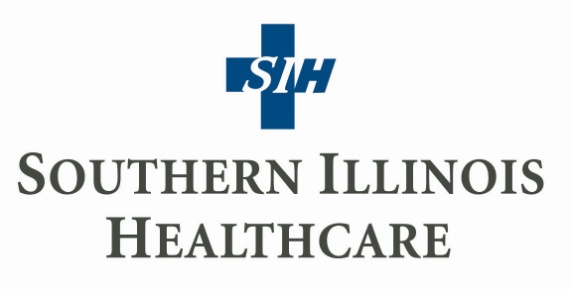 Attn: Employment Manager1239 E. Main Street, University MallCarbondale, IL 62901618-457-5200 ext. 67803The information listed below will be used by the SIH Scholarship Committee and is strictly confidential. Attach additional sheets if necessary. Please type or print clearly.Applicant Information:Name: _______________________________________________________________________________
		   Last			                    First			               MiddleAddress:______________________________________________________________________________
 
City/State/Zip:____________________________  Social Security #:______________________________Telephone:_______________________________ Secondary Phone:_____________________________E-mail address:________________________________________________________________________For SIH Employees:Department/Unit:_________________________  Date Hired:___________________________________ Name and title of supervisor:___________________________  Position: _________________________Employment status: _____Full Time  _____Part Time  _____Per Diem  _____TemporaryCollege Information:What college are you attending?  _________________________________________________________Have you been officially accepted into one of the programs listed below? ___Yes  ___No ___Applied _____ Nursing     _____Physical Therapy  _____Respiratory Therapy     _____Health Information (RHIT) _______SIH Loan Forgiveness Program (for employees only)  _____RN-BSN (for current RN employees only)  **These are the only areas offered on scholarship**Anticipated start date of program: ________________Anticipated graduation date: ________________Extracurricular Interests and ActivitiesList any extracurricular activities and/or scholastic honors & relevant coursework:_______________________________________________________________________________________________________________________________________________________________________________________________________________________________________________________________List your short and long term career goals ____________________________________________________________________________________________________________________________________________________________________________________________________________________________________________________________________________________________________________________________________________________Other:Have you ever been convicted of a misdemeanor or felony (other than a parking violation)? ___Yes  ___NoIf yes, explain__________________________________________________________________________________Note: Southern Illinois Healthcare requires a criminal background check prior to employment.  A conviction will not automatically disqualify you from consideration for employment with Southern Illinois Healthcare.Employment HistoryEmployer 1:  _______________________________ Address:  _________________________________Telephone #: ________________________ Position/Title: ____________________________________Dates of Employment: _____________________________________ Employment Status: __________Employer 2:  _______________________________ Address:  _________________________________Telephone #: ________________________ Position/Title: ____________________________________Dates of Employment: _____________________________________ Employment Status: __________Employer 3:  _______________________________ Address:  _________________________________Telephone #: ________________________ Position/Title: ____________________________________Dates of Employment: _____________________________________ Employment Status: __________Employer 4:  _______________________________ Address:  _________________________________Telephone #: ________________________ Position/Title: ____________________________________Dates of Employment: _____________________________________ Employment Status: __________How did you learn about the SIH Scholarship Program?____________________________________________________________________________________________________________________________________________________________________________________________________________________________________________________________________________________________________________________________________________________The following information needs to be submitted along with the completed application by May 1st.Three recommendation letters from teachers, administrators, managers or supervisors.Transcripts from all educational facilities attended (recent college transcripts for current college students is acceptable).A copy of the acceptance letter into one of the programs listed above (this must be turned in by the time you interview with our scholarship committee in May in order to be eligible for the scholarship).A one page essay on your reasons for choosing this career field and why you believe you should receive an SIH scholarship.  The requested documents are to be returned in a sealed envelope and sent to the address listed on the front of the application.Applications are due by May 1st each year.  Interviews with our scholarship committee will be conducted in late May/early June each year.             __________________________________                  ___________________________________
           Signature		                 			  Date of ApplicationIn order to be eligible for the SIH Scholarship Program you must:Be accepted as a full time student in one of the programs listed above.  Part time students are eligible to apply IF the student is a current SIH employee.  The student must have at least applied and tested for entry into one of the programs listed above before applying.Begin your educational program the Fall after the May 1st deadline each year.  If you are a Nursing student and your program begins in January, you will still apply by May 1st and interview in May/June.Have all of your general studies completed before applying to the SIH Scholarship Program unless you have a full acceptance letter into one of the programs listed above.Be enrolled in a 2 year educational program.  If you are a Nursing student, SIH offers a 2 year scholarship for Associate Degree students and SIH will assist in paying the final 2 out of  4 years for Bachelor Degree in Nursing students.  BSN students will apply when they have 2 years left out of their 4 year program (by May 1st). Physical Therapy students are eligible to apply for our scholarship program to offer assistance when they enter their final 2 years of the DPT program.